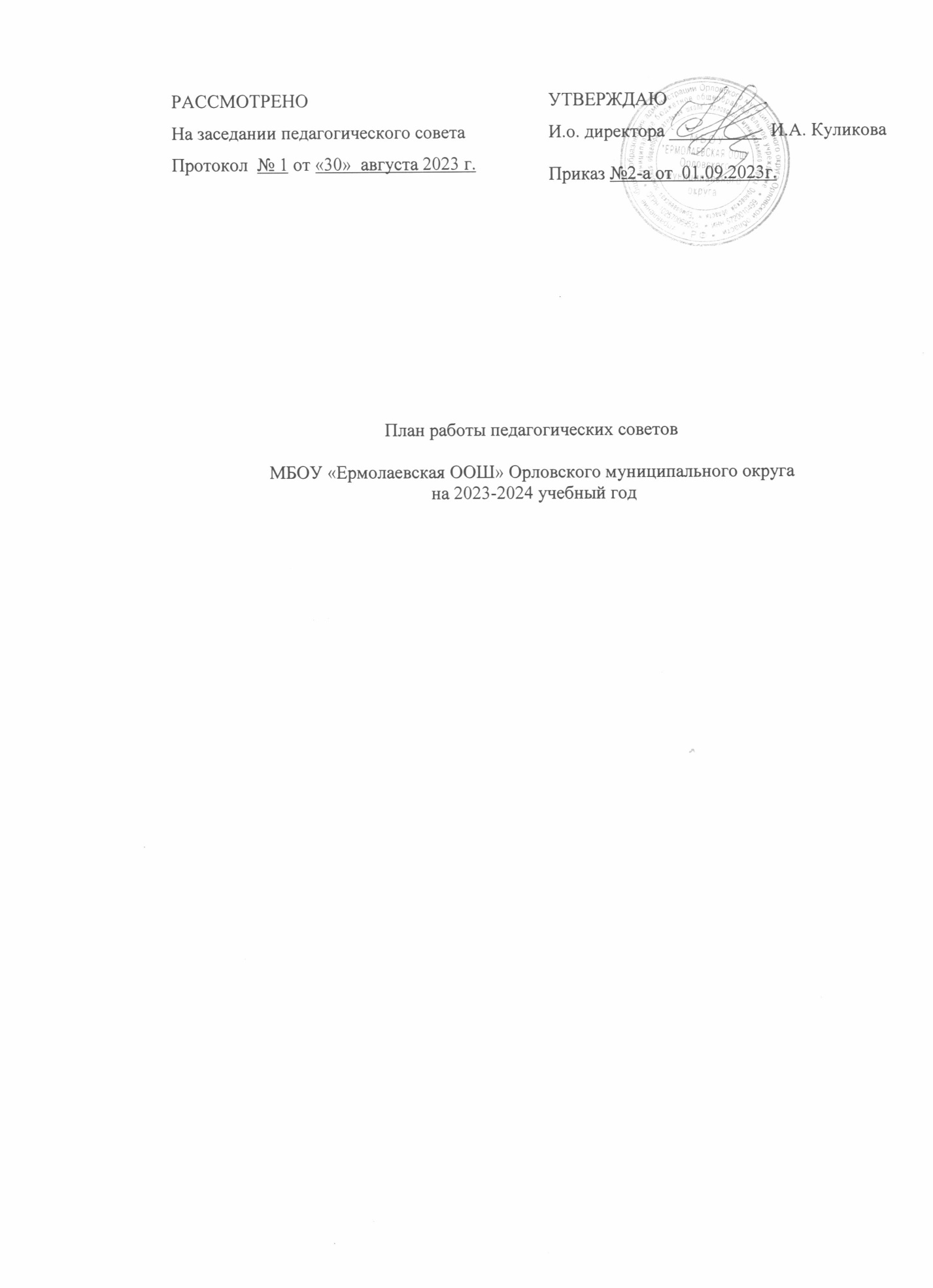 1Тема: Организация деятельности образовательного учреждения на 2023-2024 учебный год 1.«Анализ  итогов 2022-2023 учебного года. 2.Анализ промежуточной аттестации. Анализ учебно-воспитательной работы.Тарификация. 3.Утверждение учебного плана, плана учебно-воспитательной  работы школы на 2023-2024 учебный год. год, КТП. 4.Обсуждение участия в ВсОш на платформе «Сириус»  Директор,зам. директора по УВРАвгуст21.Педсовет «Организация содержания образования в контексте развития функциональной грамотности. Воспитательная работа в новом формате». 2.Использование в обучении инновационных методов, современных образовательных и информационно-коммуникационных технологий, т.е. использование технологии дистанционного обучения, применение on-line уроков лучших преподавателей, психологическое содействие в выборе наиболее продуктивных методов и средств обучения; совместное (коллегиальное) обсуждение процесса и результатов профессиональной деятельности.3.Итоги адаптационного периода учащихся 1,5 классов4.Итоги УВР и движение учащихся за I четвертьСоздание условий для реализации рабочей программы воспитания в школ. 5.Роль классного руководителя в условиях реализации программы воспитания.6.Утверждение Дорожной карты по функциональной грамотностиДиректор, зам. директора по УВР, педагог-психолог, кл. руководители 1,5 классов, учителя-предметникиоктябрь31.Педсовет – семинар«Формирование системы работы ОУ по повышению качества подготовки учащихся к итоговой аттестации в форме ОГЭ ,на уровне начального, общего образования».2.«Формирование профессиональной компетентности педагога в условиях введения ФГОС: проблемы и решения. «Система оценки качества образовательного результата: проблема профессионального единства». 3.Итоги УВР и движение учащихся за 2 четверть, итого за 1 полугодиеДиректор, зам. директора по УВР, учителя-предметникидекабрь41.«Формирование и развитие творческого потенциала педагогов в условиях реализации ФГОС НОО, ФГОС ООО, ФГОС ОВЗ»«Профессиональный стандарт педагога как инструмент организации деятельности педагогического коллектива по управлению качеством образования».2.Итоги 3 четверти3.Об организации и проведении итоговой аттестации в 2024г.4.Утверждение перечня учебников на 2024-2025 уч.г.Директор,зам. директора по УВР, учителя-предметникимарт51.О допуске к государственной (итоговой) аттестации об-ся  9 класса. 2. О переводе об-ся 1 класса во 2 класс.3.Итоги 4 четверти, 2 полугодия.4.Задачи школы по повышению эффективности и качества образовательного процесса в 2024– 2025учебном году.Директор, зам. директора по УВР, кл. руководители, учителя-предметникимай61. Ознакомление с учебным планом на новый учебный год, с годовым учебным графиком2. Распределение нагрузки учителей.3.О переводе об-ся 2-8 класса в следующий класс4.О награждении похвальным листом «За отличные успехи в учении» 5. Итоги методической работы школы за год.6.Анализ работы школы за 2023-2024 учебный год                                      Директор, зам. директора по УВР,кл. руководители, учителя-предметникимай71.О выдаче аттестатов об основном общем образовании.2.Об отчислении об-ся  9 класса в связи с окончанием основного общего образованияДиректор, зам. директора по УВР,кл. руководители, учителя-предметникииюнь